?АРАР									ПОСТАНОВЛЕНИЕ«22» апрель 2017й.   			       №24			 	«22» апреля 2017г.О создании комиссии по приватизации муниципального имущества сельского поселения Ишмухаметовский  сельсовет муниципального района Баймакский район Республики Башкортостан	На основании Федерального закона №178-ФЗ от 21.12.2001г. «О приватизации государственного и муниципального имущества», Администрация сельского поселения Ишмухаметовский  сельсовет муниципального  района Баймакский  район Республики БашкортостанПОСТАНОВЛЯЕТ:1. Создать комиссию по приватизации муниципального имущества сельского поселения Ишмухаметовский  сельсовет муниципального  района  Баймакский  район Республики Башкортостан в следующем составе:- Председатель: Рахимгулов Р.В. - председатель Комитета по управлению собственностью Министерства  земельных  и  имущественных  отношений  Республики Башкортостан  по Баймакскому району и городу  Баймаку (по  согласованию);- Секретарь: Яналина Д.Ш. - ведущий специалист-эксперт  Комитета по управлению собственностью Министерства  земельных  и  имущественных  отношений  РБ  по  Баймакскому  району  и  городу  Баймаку  (по  согласованию).- Булякова З.Б. – начальник юридического отдела Администрации муниципального района Баймакский район (по согласованию);- Рахматуллин Ф.С. – глава сельского поселения Ишмухаметовский сельсовет муниципального района Баймакский район Республики Башкортостан;- Калимуллина З.Х. –управляющий делами  сельского поселения Ишмухаметовский  сельсовет муниципального района Баймакский район Республики Башкортостан.2. Контроль над исполнением настоящего постановления оставляю за собой.Глава сельского поселения Ишмухаметовский  сельсовет			Ф.С.РахматуллинБАШ?ОРТОСТАН  РЕСПУБЛИКА№Ы БАЙМА?  РАЙОНЫМУНИЦИПАЛЬ   РАЙОНЫНЫ*ИШМ0Х»Т   АУЫЛ   СОВЕТЫАУЫЛ   БИЛ»М»№ЕХАКИМИ»ТЕ453652  Ишм0х2м2т ауылы, Дауыт урамы, 1Тел.  8 (34751) 4-55-96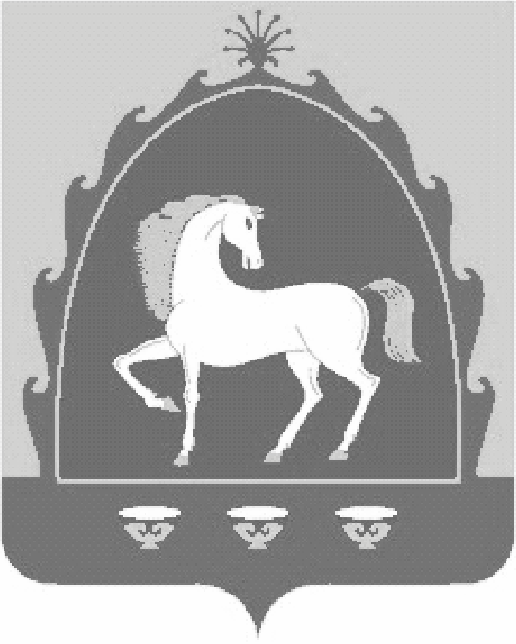 АДМИНИСТРАЦИЯСЕЛЬСКОГО   ПОСЕЛЕНИЯ ИШМУХАМЕТОВСКИЙ   СЕЛЬСОВЕТ МУНИЦИПАЛЬНОГО   РАЙОНА БАЙМАКСКИЙ  РАЙОН РЕСПУБЛИКИ БАШКОРТОСТАН453652  село Ишмухаметово, ул.Даутова, 1Тел.  8 (34751) 4-55-96